Rozstrzygnięcie konkursu„Najpiękniejsza ozdoba choinkowa”Z okazji zbliżających się świąt Bożego Narodzenia wychowawczynie świetlicy zorganizowały szkolny konkurs pt. „Najpiękniejsza ozdoba choinkowa”. Uczniowie do przygotowania swoich prac wykorzystali wiele różnych materiałów: kolorowy papier, cekiny, waciki, słomki do napojów, patyczki do lodów, kolorowe kokardki, masę solną, kolorowe światełka oraz filc. 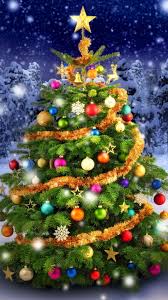 Spośród wszystkich przygotowanych prac nagrodzono:Miejsce I: Lena Lipska III bMiejsce II: Hanna Skrzeczyna II aMiejsce III: Maja Juszkiewicz III dWyróżnienie: Marcelina Cichosz – Mielewczyk I a	              Marcel Pokładowski I cSerdecznie dziękujemy wszystkim uczniom, którzy przygotowali ozdoby choinkowe, a nagrodzonym gratulujemy. Z uwagi na wprowadzenie nauki zdalnej rozstrzygnięcie konkursu odbyło się w dniu 16.12.2021. Po odbiór nagród i dyplomów zapraszamy do świetlicy szkolnej.Wykonane ozdoby choinkowe zostaną przekazane podopiecznym Zakładu Opiekuńczo Leczniczego w Bytowie.